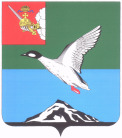 МУНИЦИПАЛЬНОЕ СОБРАНИЕ ЧЕРЕПОВЕЦКОГО МУНИЦИПАЛЬНОГО РАЙОНАКОНТРОЛЬНО-СЧЕТНЫЙ КОМИТЕТ162612, Вологодская область, г. Череповец, ул. Первомайская, д.58тел. (8202)  24-97-46,  факс (8202) 24-97-46,       e-mail: kchk_chmr@cherra.ruРАСПОРЯЖЕНИЕ №10«27» декабря 2019 года                                                                  г. ЧереповецОб утверждении плана работы Контрольно-счетного комитетаМуниципального Собрания Череповецкого муниципального района на 2020 год На основании раздела 11   Положения о Контрольно-счетном комитете Муниципального Собрания Череповецкого муниципального района, утвержденном решением Муниципального Собрания района от 30.10.2012 №492, утвердить план работы Контрольно-счетного комитета Муниципального Собрания Череповецкого муниципального района на 2020 год (прилагается).Председатель Контрольно-счетного комитетаМуниципального СобранияЧереповецкого муниципального района                                                                                            Н.Г. ВасильеваУТВЕРЖДАЮПредседатель Контрольно-счетного комитета Муниципального Собрания Череповецкого муниципального района___________ Н.Г. Васильева                                                                                                    «27» декабря 2019 года                                                                                                  распоряжение № 10                                                                                                         План работы Контрольно-счетного комитета Муниципального Собрания  Череповецкого муниципального районана 2020 год1. Экспертно-аналитическая деятельность1. Экспертно-аналитическая деятельность1. Экспертно-аналитическая деятельность1. Экспертно-аналитическая деятельность№п\пНаименование мероприятийСрок исполненияОтветственные исполнители1.1Финансовая экспертиза проектов  муниципальных правовых актов  в части, касающейся расходных обязательств района, а также муниципальных программ районапо мере поступленияпредседательинспектор1.2Внешняя проверка годового отчета об исполнении бюджета района за 2019 год: 1. Внешняя проверка бюджетной отчетности главных администраторов средств бюджета района:- Муниципальное Собрание Череповецкого муниципального района; - Администрация Череповецкого муниципального района;- Управление образования администрации Череповецкого муниципального района;- Комитет имущественных отношений администрации Череповецкого муниципального района; - Финансовое управление администрации Череповецкого муниципального района.2. Подготовка заключения на годовой отчет об исполнении бюджета  районамарт-апрельпредседательинспектор1.3Внешняя проверка годового отчета об исполнении бюджета поселения за 2019 год и подготовка заключения Совету поселения и главе поселения:-  Абакановское сельское поселение;-  муниципальное образование Воскресенское;- Ирдоматское сельское поселениие- Климовское сельское поселение;-Малечкинское сельское поселение;- муниципальное образование Мяксинское;- Нелазское сельское поселение;- Судское сельское поселение;- Тоншаловское сельское поселение;- сельское поселение Уломское;- муниципальное образование Югское;- Ягановское сельское поселение;- Яргомжское сельское поселениемарт-апрельпредседательинспектор1.4Анализ отчетов об исполнении бюджета района и бюджетов сельских поселений района  за 1 квартал, 1 полугодие и 9 месяцев 2020 года2-4 кварталпредседательинспектор1.5Экспертиза и подготовка заключений на проекты решений Муниципального  Собрания Череповецкого муниципального района «О внесении изменений в бюджет Череповецкого муниципального района на 2020 год и плановый период 2021 и 2022 годов» и внесении изменений в решения  о  бюджете сельских поселений района  на 2020 год и плановый период 2021-2022 годов по мере поступленияпредседательинспектор1.6Экспертиза и подготовка заключения на проект решения Муниципального Собрания Череповецкого муниципального района «О  бюджете Череповецкого муниципального района на 2021 год и плановый период 2022-2023 годов»4 кварталпредседательинспектор1.7Экспертиза и подготовка заключения на проект решения Совета поселения «О  бюджете поселения  на 2021 год и плановый период 2022-2023 годы»:- Абакановское сельское поселение;-  муниципальное образование Воскресенское;- Ирдоматское сельское поселениие- Климовское сельское поселение;-Малечкинское сельское поселение;- муниципальное образование Мяксинское;- Нелазское сельское поселение;- Судское сельское поселение;- Тоншаловское сельское поселение;- сельское поселение Уломское;- муниципальное образование Югское;- Ягановское сельское поселение;- Яргомжское сельское поселение4 кварталпредседательинспектор1.8Разработка предложений по совершенствованию бюджетного процесса и муниципальных правовых актов, муниципальных  программ Череповецкого муниципального района  и сельских поселений района по вопросам, отнесенным к компетенции Контрольно-счетного комитета Муниципального Собрания Череповецкого муниципального районапо мере необходимостипредседательинспектор1.9Мониторинг исполнения предложений (рекомендаций) Контрольно-счетного комитета  по результатам экспертно-аналитических мероприятийв течение годапредседательинспектор 2. Контрольные мероприятия  2. Контрольные мероприятия  2. Контрольные мероприятия  2. Контрольные мероприятия №п\пНаименование мероприятийСрок исполненияОтветственные исполнители2.1Проверка целевого и эффективного использования Администрацией Череповецкого муниципального района в 2019 году средств бюджета Череповецкого муниципального района на реализацию мероприятий, предусмотренных муниципальной программой по переселению граждан из аварийного жилищного фонда расположенного на территории Череповецкого муниципального района на 2019-2025 годы, утвержденной постановлением администрации Череповецкого муниципального района от 30.09.2019 № 14631 кварталпредседатель инспектор (по предложению прокуратуры)2.2Проверка целевого и  эффективного использования в 2019 году  администрацией Нелазского сельского поселения средств бюджета поселения, включая аудит муниципальных закупок1 кварталпредседатель инспектор2.3Аудит в сфере закупок товаров, работ, услуг для обеспечения муниципальных нужд в 2019 году  в МУК «Коротовское СКО»2 кварталпредседатель инспектор2.4Аудит в сфере закупок товаров, работ, услуг для обеспечения муниципальных нужд в 2019 году  в МБУК «Нелазское СКО»2 кварталпредседатель инспектор2.5Проверка законности, эффективности и целесообразности использования средств бюджета района, выделенных в виде бюджетных инвестиций  в объекты капитального строительства муниципальной собственности Череповецкого муниципального района, а также результативности мер, принимаемых администрацией  Череповецкого муниципального района по выявлению и сокращению объемов и количества объектов незавершенного строительства3 кварталпредседатель инспектор2.6Аудит эффективности  использования в 2018- 2019 годах администрацией Тоншаловского сельского поселения   средств бюджета поселения  на реализацию мероприятий муниципальной программы "Благоустройство территории Тоншаловского сельского поселения на 2016-2021 годы", включая аудит муниципальных закупок3 кварталпредседатель инспектор2.7Проверка  управления и распоряжения администрацией Судского сельского поселения имуществом, находящимся в муниципальной собственности Судского сельского поселения3 кварталпредседатель инспектор2.8Проверка законности и обоснованности начисления и выплаты заработной платы лицам, замещающим муниципальные должности, должности муниципальной службы и должности технических работников в Администрации муниципального образования Югское, за 2019 год – 1 полугодие 2020 года3-4 кварталпредседатель инспектор(по предложению прокуратуры)2.9Аудит эффективности использования в 2019 году   средств бюджета поселения администрацией Ирдоматского сельского поселения, включая аудит муниципальных закупок 4 кварталпредседатель инспектор2.10Проверка исполнения представлений и предписаний Контрольно-счетного комитета  по результатам проверок в течение годапредседатель инспектор3. Организационно-методическая и информационная деятельность3. Организационно-методическая и информационная деятельность3. Организационно-методическая и информационная деятельность3. Организационно-методическая и информационная деятельность3.1Подготовка и направление на рассмотрение в Муниципальное Собрание Череповецкого  муниципального района отчета о деятельности Контрольно-счетного комитета  за 2019 год1 кварталпредседатель3.2Участие в работе заседаний Муниципального Собрания Череповецкого  муниципального района, совещаниях администрации Череповецкого муниципального  районав течение годапредседатель 3.3Подготовка заключений главе Череповецкого муниципального района о результатах проведенных  мероприятий  в течение годапредседатель 3.4Направление органам местного самоуправления, руководителям проверяемых организаций представлений и предписаний по результатам проведенных мероприятийв течение годапредседатель3.5Опубликование и размещение на официальном сайте Череповецкого муниципального района материалов о деятельности Контрольно-счетного комитета в течение годапредседатель3.6Разработка локальной документации, регламентирующей деятельность Контрольно-счетного комитета Муниципального Собрания Череповецкого муниципального района в течение годапредседатель3.7Взаимодействие с Прокуратурой  Череповецкого района, в рамках заключенного соглашения в течение годапредседатель инспектор3.8Сотрудничество с Контрольно-счётной палатой Вологодской области, подготовка и представление информаций о работе Контрольно-счётного комитета в течение годапредседатель 3.9Участие в заседаниях  Совета контрольно-счетных органов Вологодской области	в течение годапредседатель3.10Участие в пределах полномочий в проведении мероприятий, направленных на противодействие коррупции в течение годапредседатель 3.11Повышение квалификации сотрудников Контрольно-счетного комитетав течение годапредседатель инспектор3.12Разработка и утверждение плана работы Контрольно-счетного комитета Муниципального Собрания Череповецкого муниципального района на 2021 год4 кварталпредседатель3.13Консультационная работа по обращениям сельских поселений по вопросам, отнесенных к компетенции Контрольно-счетного комитетав течение годапредседатель инспектор